        «Знакомство с дымковской игрушкой.                                                  Рисование дымковских узоров»Младшая группаЗадачи: 1. Продолжать знакомство детей с дымковскими и каргопольскими игрушками. Создать условия для творчества детей по мотивам дымковской (каргопольской) игрушки. Учить рисовать основные элементы (кольцо, круг, точки, линии), используя кисть и нетрадиционную технику; 2. Развивать эстетический вкус;3. Воспитывать интерес к быту и обычаям России.Виды деятельности: игровая, изобразительная, двигательная, коммуникативная, познавательно – исследовательскаяМатериалы и оборудование - магнитная доска и магниты, дымковские игрушки (особенно барышня), картинки с изображением дымковских игрушек, гуашь (зеленая, красная, желтая, синяя), ватные палочки,  заготовки-шаблоны с барышней для рисования узоров, образец воспитателя.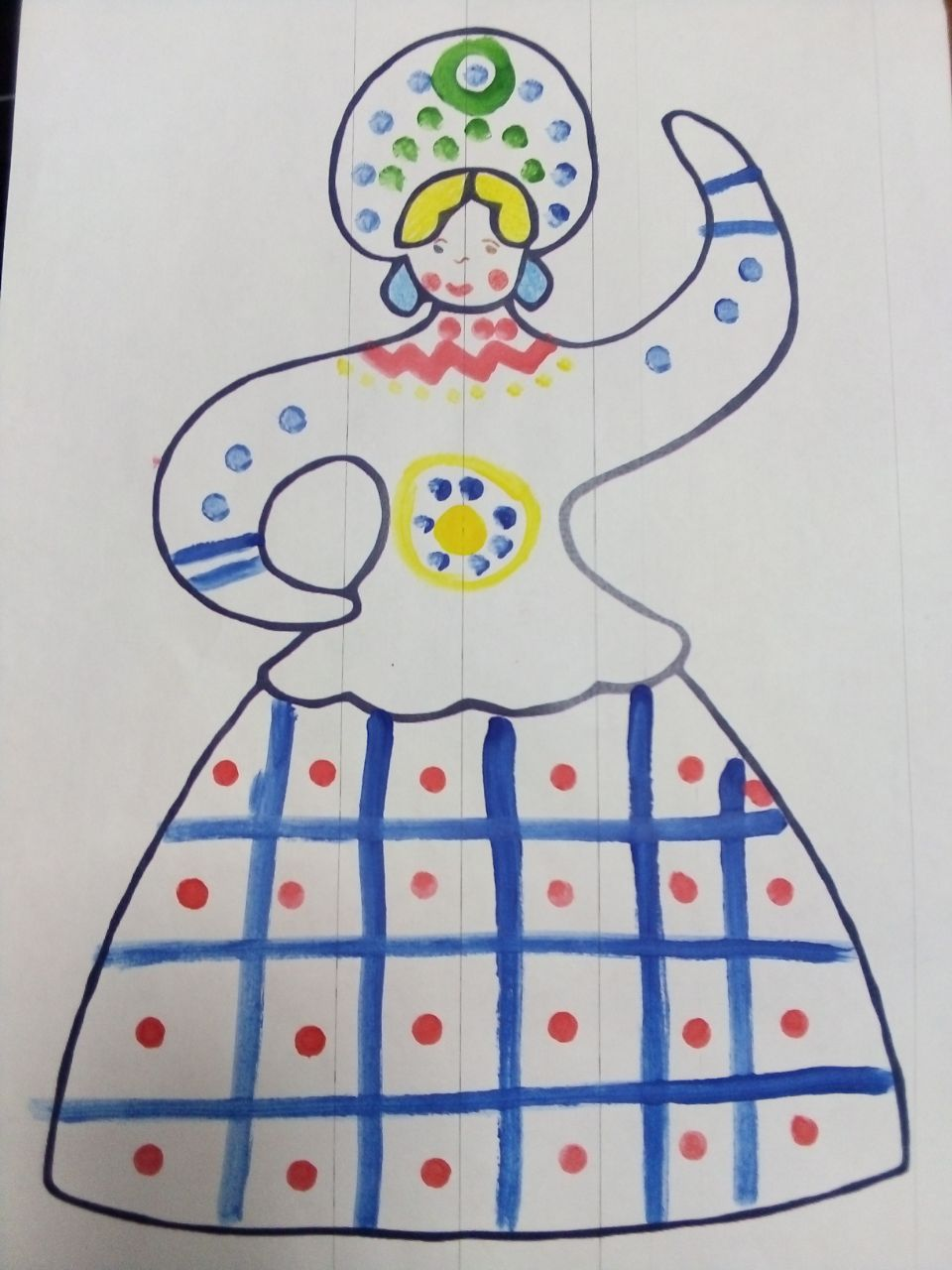 Ход занятия:Воспитатель: Ребята я вас приглашаю в галерею дымковской игрушки. Посмотрите какие они красивые. - У этого оленя рога золотыеЧерез горные отроги,Через крыши деревеньКраснорогий, желторогийМчится глиняный олень.- Краше всех индюк.Вот индюк нарядныйВесь такой ладный.У большого индюкаВсе расписаны бокаПосмотрите пышный хвостУ него совсем не прост –Точно солнечный цветок.Да алеет гребешок!Что за конь!Только тронь –Со всадником вместеУскачет верст за двести.Яшка – дружокДует в рожокСидит на спинеУ свинки.Воспитатель: Ребята, как называются все эти игрушки?Дети: Дымковские.Воспитатель: Давайте вспомним, как их делают.Дети: Сначала игрушки вылепили из глины, потом высушили, окрасили в белый цвет и украсили узорами.Воспитатель: Какого бывают цвета дымковские игрушки?Дети: Только белые.Воспитатель: А какие узоры?Дети: Кольцо, круг, точка, прямая линия.Воспитатель: Какие цвета использованы?Дети: Красный, желтый, голубой, зеленый, оранжевый.Стук в дверь. Воспитатель идёт открыть дверь, а за дверью дымковская барышня.Воспитатель: Ребята, смотрите кто пришёл к нам в гости. Кто это?Дети: Барышня.Воспитатель: правильно! Молодцы! Ой, ребята а посмотрите барышня грустная. Воспитатель: Что случилось? Почему ты грустная? Воспитатель: Ребята, а барышня мне прошиптала на ушко, что она позвала к себе в гости сестёр, но они отказались к ней приехать. Потому что у них только белые  платья остались.Воспитатель: Что нам делать?Дети: помочь.Воспитатель: А как помочь?Дети: нанести узоры.Воспитатель: Мы с вами сегодня превратимся в мастеров росписи и украсим узорами дымковскую барышню. (Проходим к столам)Воспитатель: На столах у вас лежат листы с барышней. Поглядите на неё. Волосы у барышни красивые, желтые, щечки красные румяные, и даже сережки на ней цветные, синие! А вот платье и кокошник белые! Украсим?- А помогут нам украсить гуашь и ватные палочки! Какого цвета гуашь мы будем использовать?Дети: Красную, синюю, желтую, зеленую  Воспитатель: - Но сначала разомнем пальчики, чтобы они сумели нарисовать красивые узоры.Пальчиковая гимнастика.Прежде, чем рисовать.Нужно пальчики размять.Указательный и средний,Безымянный и последний.Поздоровались с большим.А теперь потрем ладошки.Друг о друга мы немножко.Кулачки разжали – сжали,Кулачки разжали – сжали.Вот и пальчики размяли.А сейчас мастера.За работу всем пора.Выполняется работа под руководством воспитателя.Воспитатель:  Какие красивые узоры у вас получились! Молодцы!!- Теперь к барышне обязательно приедут её сестра, ведь вы нанесли такие красивые узоры.РефлексияВоспитатель: -  Кто приходил к нам в гости? А как эта барышня называется? Что у нее случилось? А мы помогли? А как помогли? А какие ещё дымковские игрушки мы с вами посмотрели? Какими узорами украшены игрушки?Молодцы!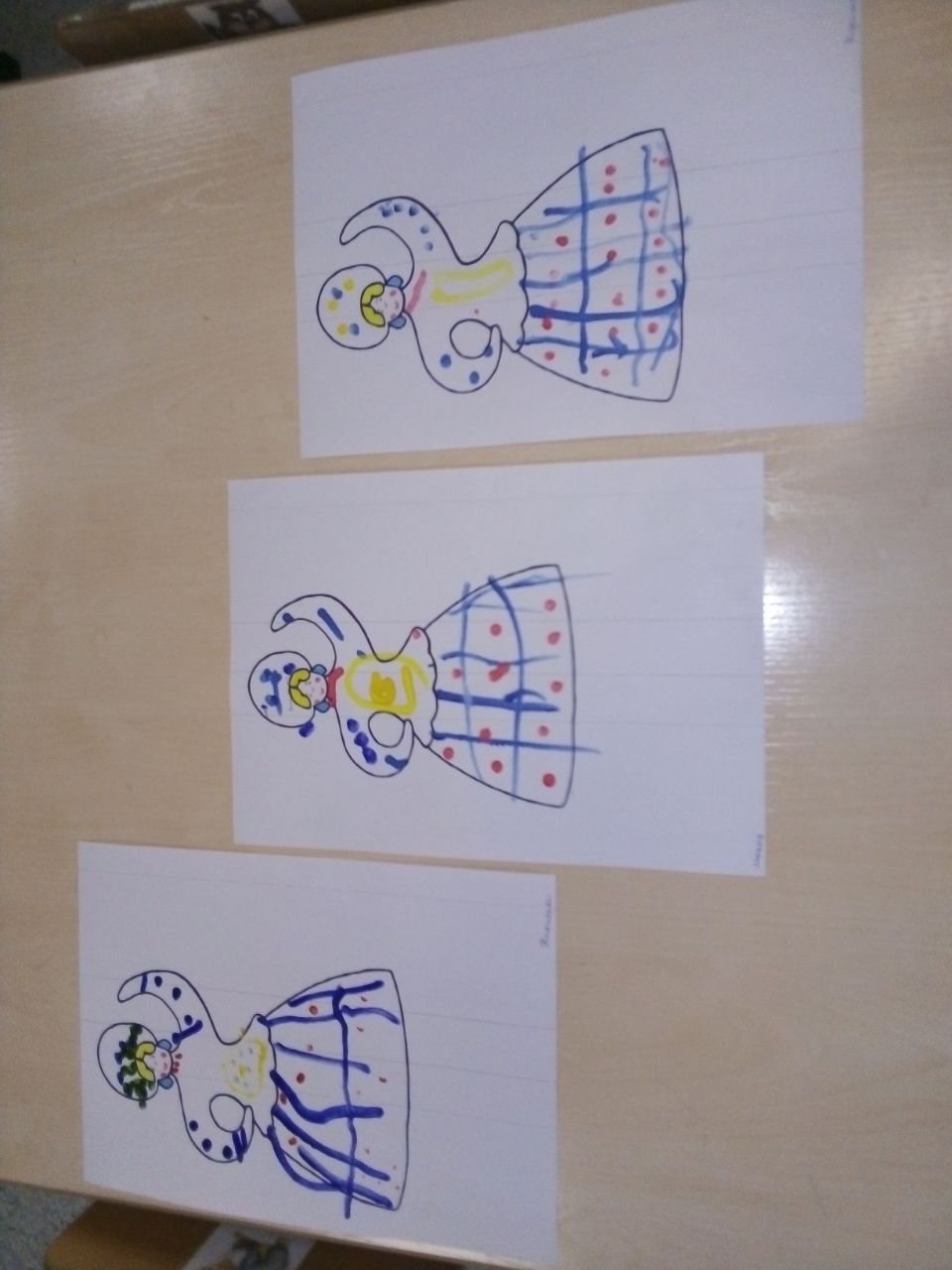 